Name: Polytheism in Ancient Mesopotamia (the time of Sumer kingdom)Take a look at the map below and answer the questions about Sumer.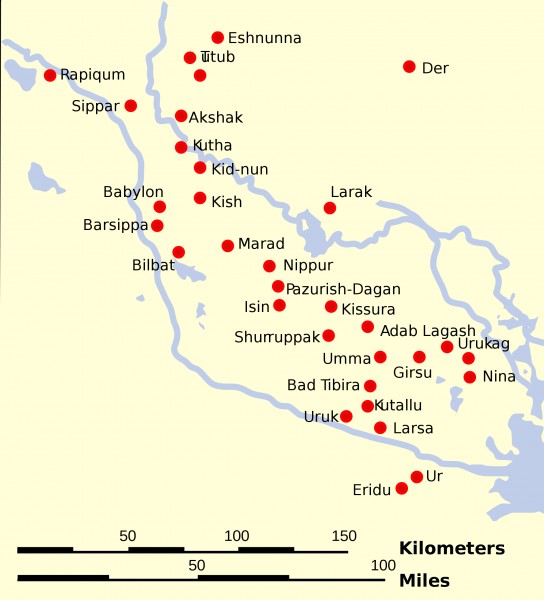 What is true about the location of almost all of the city-states of Sumer? What resources do they have in common?How might these common resources have led to conflict?Religion in SumerResources weren’t the only thing shared by the people of Sumer, they also had a common religion. As you watch the video assigned to you in Discovery Education, complete this chart.After watching the video and completing the chart, explain how the people of Mesopotamia/Sumer were impacted by their religion in the space below:How is the Sumerian’s practice of religion similar to/different from other religions that you know of or believe in?**When you are done, save your work, and print this document.**Prepare for your weekly quiz.  You will be quizzed on: polytheism, monotheism, mummification, ka, natron, afterlife, reasons for mummification, impact of religion in Sumer, and Ziggurat.Things represented by the gods of SumerHow the people worship dailyHow the priests and kings impact daily lifeThe purpose and uses of the ZigguratSumer’s religion is similar to other religions I know by…..Sumer’s religion is different from other religions I know by….